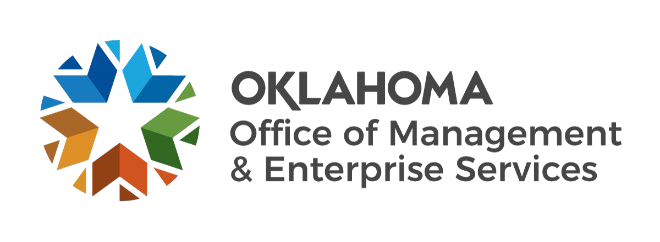 FirstNet EligibilityFirstNet ClassificationsPublic safety entities are classified as either primary users or extended primary users as identified by their North American Industry Classification System (NAICS) code, or as determined by the FirstNet Authority.Primary UsersPrimary users are those public safety entities that act as first responders, the agencies who are at an emergency scene first. This includes law enforcement, fire protections services, emergency (911) call dispatching and government public safety answering points, emergency planning and management offices and ambulance safety services.The following state agencies are eligible for FirstNet solution as primary users.Community and CultureTourism & Recreation Department (0566)Quartz Mountain Arts & Conference Center & Nature Park (0620)EducationUCO - University of Central Oklahoma (0120)University Center at Tulsa (0774)Panhandle State University (0530)OSU - Extension Division (0012)University of Oklahoma Law Center (0761)Western Oklahoma State College (0041)OSU - Experiment Station (0011)Carl Albert State College - CASC Sallisaw (108)University of Oklahoma - OU (0760)Northwestern Oklahoma St. University (0505)Veterinary Medicine, OSU College of (0014)Rose State College (0531)Eastern Oklahoma State College (0240)East Central University (0230)Oklahoma City Community College (0633)Rogers State University (0461)Connors State College (0165)OSU - Technical Branch, Okmulgee (0013)Redlands Community College (0241)SOSU - Southeastern Oklahoma St. University (0660)Northeastern State University (0485)Carl Albert State College - CASC Poteau (0108)Seminole State College (0623)Northern Oklahoma College (0490)Tulsa Community College (0750)OSU - Oklahoma State University (0010)SWOSU - Southwestern Oklahoma State University (0665)Cameron University (0100)University of Science & Arts of Oklahoma (0150)OSU - Technical Branch, Oklahoma City (0015)University Center of Southern Oklahoma (0606)Langston University (0420)Northeastern Oklahoma A & M College (0480)Murray State College (0470)University Hospitals Authority (0825)OSU - Tulsa (0016)Environmental and Natural ResourcesGrand River Dam Authority (0980)Agriculture, Food & Forestry Department (0040)Quartz Mountain Arts & Conference Center & Nature Park (0620)LP Gas Research, Marketing and Safety Commission (0444)Oklahoma Forestry Services (040)Tourism & Recreation Department (0566)Family and HealthCoronavirusOklahoma State Department of Health (340)Health Department, Oklahoma City-County (5501)Office of Juvenile Affairs (400)J.D. McCarty Center (0670)LegalDepartment of Corrections (131)LegislativeGovernor (0305)Lieutenant Governor (0440)Online LicensingNarcotics & Dangerous Drugs Control (0477)Public Safety and CorrectionsPublic Safety Department (0585)Office of Juvenile Affairs (400)Bureau of Investigation - OSBI (0308)Military Department, Oklahoma (0025)Department of Corrections (131)Homeland Security OfficeOklahoma Department of Emergency Management (309)Fire Marshal (0310)Office of the Chief Medical Examiner (342)Extended Primary UsersExtended primary users are those public safety entities that are not primary users, but who may be called upon to support primary users with the mitigation, remediation, overhaul, cleanup, restoration, or provision of other services required during the time of an emergency or its aftermath.The following state entities are eligible for FirstNet solution as extended primary users.EducationClimatological Survey Environmental and Natural ResourcesMunicipal Power Authority (0981)Climatological SurveyFamily and HealthOklahoma Medical Marijuana AuthorityHuman Services Department – OKDHS (830)Oklahoma Department of Mental Health and Substance Abuse Services (452)OSU Medical Authority (7750)General ServicesOffice of Management and Enterprise Services (090)Oklahoma Department of Veterans Affairs  650LaborLabor Department (0405)LegislativeOklahoma State Senate (0421)House of Representatives (0422)Online LicensingOklahoma Medical Marijuana Authority Public Safety and CorrectionsCouncil on Law Enforcement Education & Training - CLEET (0415)Transportation Transportation DepartmentOklahoma Turnpike Authority (978)